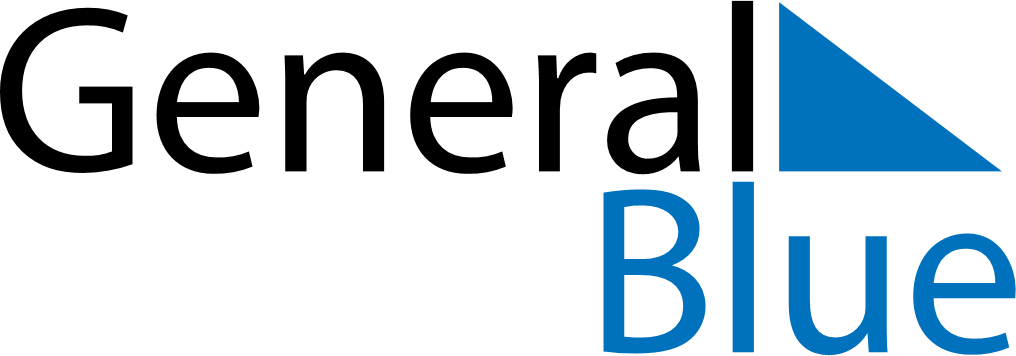 May 2024May 2024May 2024May 2024May 2024May 2024Taipalsaari, South Karelia, FinlandTaipalsaari, South Karelia, FinlandTaipalsaari, South Karelia, FinlandTaipalsaari, South Karelia, FinlandTaipalsaari, South Karelia, FinlandTaipalsaari, South Karelia, FinlandSunday Monday Tuesday Wednesday Thursday Friday Saturday 1 2 3 4 Sunrise: 4:58 AM Sunset: 9:11 PM Daylight: 16 hours and 12 minutes. Sunrise: 4:55 AM Sunset: 9:13 PM Daylight: 16 hours and 17 minutes. Sunrise: 4:52 AM Sunset: 9:16 PM Daylight: 16 hours and 23 minutes. Sunrise: 4:50 AM Sunset: 9:19 PM Daylight: 16 hours and 28 minutes. 5 6 7 8 9 10 11 Sunrise: 4:47 AM Sunset: 9:21 PM Daylight: 16 hours and 34 minutes. Sunrise: 4:44 AM Sunset: 9:24 PM Daylight: 16 hours and 39 minutes. Sunrise: 4:41 AM Sunset: 9:26 PM Daylight: 16 hours and 45 minutes. Sunrise: 4:39 AM Sunset: 9:29 PM Daylight: 16 hours and 50 minutes. Sunrise: 4:36 AM Sunset: 9:32 PM Daylight: 16 hours and 55 minutes. Sunrise: 4:33 AM Sunset: 9:34 PM Daylight: 17 hours and 1 minute. Sunrise: 4:30 AM Sunset: 9:37 PM Daylight: 17 hours and 6 minutes. 12 13 14 15 16 17 18 Sunrise: 4:28 AM Sunset: 9:40 PM Daylight: 17 hours and 11 minutes. Sunrise: 4:25 AM Sunset: 9:42 PM Daylight: 17 hours and 16 minutes. Sunrise: 4:23 AM Sunset: 9:45 PM Daylight: 17 hours and 22 minutes. Sunrise: 4:20 AM Sunset: 9:47 PM Daylight: 17 hours and 27 minutes. Sunrise: 4:18 AM Sunset: 9:50 PM Daylight: 17 hours and 32 minutes. Sunrise: 4:15 AM Sunset: 9:52 PM Daylight: 17 hours and 37 minutes. Sunrise: 4:13 AM Sunset: 9:55 PM Daylight: 17 hours and 42 minutes. 19 20 21 22 23 24 25 Sunrise: 4:10 AM Sunset: 9:57 PM Daylight: 17 hours and 46 minutes. Sunrise: 4:08 AM Sunset: 10:00 PM Daylight: 17 hours and 51 minutes. Sunrise: 4:06 AM Sunset: 10:02 PM Daylight: 17 hours and 56 minutes. Sunrise: 4:03 AM Sunset: 10:05 PM Daylight: 18 hours and 1 minute. Sunrise: 4:01 AM Sunset: 10:07 PM Daylight: 18 hours and 5 minutes. Sunrise: 3:59 AM Sunset: 10:09 PM Daylight: 18 hours and 10 minutes. Sunrise: 3:57 AM Sunset: 10:12 PM Daylight: 18 hours and 14 minutes. 26 27 28 29 30 31 Sunrise: 3:55 AM Sunset: 10:14 PM Daylight: 18 hours and 18 minutes. Sunrise: 3:53 AM Sunset: 10:16 PM Daylight: 18 hours and 22 minutes. Sunrise: 3:51 AM Sunset: 10:18 PM Daylight: 18 hours and 27 minutes. Sunrise: 3:49 AM Sunset: 10:20 PM Daylight: 18 hours and 31 minutes. Sunrise: 3:47 AM Sunset: 10:22 PM Daylight: 18 hours and 34 minutes. Sunrise: 3:46 AM Sunset: 10:24 PM Daylight: 18 hours and 38 minutes. 